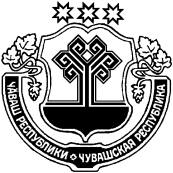 Администрация Шумерлинского района  п о с т а н о в л я е т:Внести в постановление администрации Шумерлинского района от 24.01.2014 № 54 «Об утверждении муниципальной программы Шумерлинского района «Развитие потенциала государственного управления» на 2014-2020 годы следующие изменения:Наименование постановления изложить в следующей редакции:«Об утверждении муниципальной программы Шумерлинского района «Развитие потенциала муниципального управления» на 2014-2020 годы»Паспорт Программы изложить в новой редакции в соответствии с приложением № 1 к настоящему постановлению;Раздел 3 Программы изложить в новой редакции:«Раздел 3. Обобщенная характеристика основных мероприятийМуниципальной программыСистема целевых ориентиров (цели, задачи) Муниципальной программы позволяет сформировать четкую согласованную структуру мероприятий, которая обеспечивает достижение конкретных целей Муниципальной программы.Основные мероприятия Муниципальной программы будут решаться в рамках трех подпрограмм:Совершенствование муниципального управления в сфере юстиции;Развитие муниципальной службы в Шумерлинском районе Чувашской Республики;«Обеспечение реализации Муниципальной программы Шумерлинского района Чувашской Республики «Развитие потенциала муниципального управления» (далее также – подпрограммы).Подпрограмма «Совершенствование муниципального управления в сфере юстиции» объединяет следующие  мероприятия:Основное мероприятие 1. Осуществление полномочий  Российской Федерации по государственной регистрации актов гражданского состояния за счет субвенции, предоставляемой из федерального бюджета.В рамках выполнения данного мероприятия предполагается укреплять материально-техническую базу органов записи актов гражданского состояния для создания условий, отвечающих требованиям, предъявляемым к удобству и комфорту мест исполнения государственных функций и предоставления государственных услуг, которые установлены в соответствующих административных регламентах.Ожидаются повышение информационной эффективности органов записи актов гражданского состояния в Шумерлинском районе при их взаимодействии с гражданами и организациями, развитие систем услуг и реальное обеспечение равных прав всех граждан в сфере государственной регистрации актов гражданского состояния.Основное мероприятие 2. Осуществление полномочий по составлению (изменению) списков кандидатов в присяжные заседатели федеральных судов общей юрисдикции в Российской Федерации за счет субвенции, предоставляемой из Федерального бюджетаПеречень основных мероприятий Муниципальной программы приведен в приложении № 2 к настоящей Муниципальной программе.Подпрограмма «Развитие муниципальной службы в Шумерлинском районе Чувашской Республике» объединяет пять основных мероприятий.Основное мероприятие 1. Развитие нормативно-правовой базы Шумерлинского района, регулирующей вопросы муниципальной службы в Шумерлинском районе.В рамках реализации основного мероприятия необходимо обеспечить:мониторинг законодательства Российской Федерации и законодательства Чувашской Республики о муниципальной службе;совершенствование и развитие нормативно-правовой базы Шумерлинского района, регулирующей вопросы муниципальной службы;организацию и проведение семинаров, совещаний по вопросам муниципальной службы;разработку методических рекомендаций по вопросам муниципальной службы.Основное мероприятие 2. Переподготовка и повышение квалификации кадров для муниципальной службы.Данное основное мероприятие включает:организацию работы по привлечению на муниципальную службу перспективных молодых специалистов;организацию прохождения практики студентами образовательных организаций высшего образования в органах местного самоуправления Шумерлинского района;повышение качества и актуализацию программ дополнительного профессионального образования муниципальных служащих;дополнительное профессиональное образование муниципальных служащих в зависимости от принадлежности к определенным профессиональным группам;Основное мероприятие 3. Внедрение на муниципальной службе современных кадровых технологийВ рамках основного мероприятия предусматриваются:создание объективных и прозрачных механизмов конкурсного отбора кандидатов на замещение должностей муниципальной службы и в кадровые резервы органов местного самоуправления Шумерлинского района;расширение практики использования испытательного срока при замещении должностей муниципальной службы;внедрение в органах местного самоуправления института наставничества для муниципальных служащих, впервые принятых на муниципальную службу;использование единых критериев оценки соответствия кандидатов квалификационным требованиям при проведении конкурсов на замещение вакантных должностей муниципальной службы и включение в кадровые резервы органов местного самоуправления;применение системы комплексной оценки деятельности муниципальных служащих с использованием ключевых показателей эффективности и общественной оценки их деятельности, в том числе на базе социальных сетей и с учетом мнения сетевых сообществ.Основное мероприятие 4. Повышение престижа муниципальной службыВ рамках выполнения данного основного мероприятия предполагаются:формирование кадровых резервов и их эффективное использование;привлечение лиц, состоящих в кадровых резервах органов местного самоуправления, к участию в работе коллегиальных органов, конференций, совещаний, в подготовке программ социально-экономического развития муниципального образования и программ развития муниципальных образований;совершенствование системы материальной и моральной мотивации муниципальных служащих, доведение уровня оплаты их труда до конкурентного на рынке труда, увеличение в оплате труда муниципальных служащих доли, обусловленной реальной эффективностью их работы;проведение ежегодного конкурса «Лучший муниципальный служащий в Шумерлинском районе». Основное мероприятие 5. Формирование положительного имиджа органов местного самоуправления в Шумерлинском районеВ рамках выполнения основного мероприятия предусматриваются:разработка анкет для проведения социологических опросов;проведение социологических опросов на предмет:оценки гражданами уровня эффективности муниципальной службы и результативности деятельности муниципальных служащих;оценки удовлетворенности муниципальных служащих условиями и результатами своей работы, морально-психологическим климатом в коллективе;анализ результатов проведенных социологических опросов.Подпрограмма «Обеспечение реализации муниципальной программы  Шумерлинского района «Развитие потенциала муниципального управления»Объединяет одно основное мероприятие. Основное мероприятие 1. Обеспечение деятельности администрации Шумерлинского района.В рамках реализации основного мероприятия необходимо обеспечить:выполнение муниципальных функций и переданных государственных полномочий;Раздел 6 Программы изложить в новой редакции:«Раздел 6. Обоснование объема финансовых ресурсов, 
необходимых для реализации Муниципальной программыРасходы Муниципальной программы формируются за счет средств федерального бюджета, республиканского бюджета Чувашской Республики, местного бюджета Шумерлинского района. Общие объемы бюджетных ассигнований Муниципальной программы на 2014–2020 годы составят 87562,4 тыс. рублей,из них по источникам финансирования:федеральный бюджет – 2709,4 тыс. рублей, в том числе:в 2014 году – 920,8 тыс. рублей;в 2015 году – 808,5 тыс. рублей;в 2016 году – 932,9 тыс. рублей;в 2017 году – 11,8 тыс. рублей;в 2018 году – 11,8 тыс. рублей;в 2019 году – 11,8 тыс. рублей;в 2020 году – 11,8 тыс. рублей.республиканский бюджет – 13,4 тыс. рублей, в том числе:в 2014 году – 4,6 тыс. рублей;в 2015 году – 1,8 тыс. рублей;в 2016 году – 1,4 тыс. рублей;в 2017 году – 1,4 тыс. рублей;в 2018 году – 1,4 тыс. рублей;в 2019 году – 1,4 тыс. рублей;в 2020 году – 1,4 тыс. рублейместный бюджет – 84839,6 тыс. рублей, в том числе:в 2014 году – 14,8 тыс. рублей;в 2015 году – 5,0 тыс. рублей;в 2016 году – 16960,2 тыс. рублей;в 2017 году – 16964,9 тыс. рублей;в 2018 году – 16964,9 тыс. рублей;в 2019 году – 16964,9 тыс. рублей;в 2020 году – 16964,9 тыс. рублей.Объемы финансирования Муниципальной программы подлежат ежегодному уточнению исходя из реальных возможностей бюджетов всех уровней. Ресурсное обеспечение Муниципальной программы за счет всех источников и прогнозная (справочная) оценка расходов из республиканского бюджета Чувашской Республики, местных бюджетов и средств внебюджетных источников на реализацию Муниципальной программы приведены в приложении № 5 к настоящей Муниципальной программе. В Муниципальной программу включены подпрограммы, реализуемые в рамках Муниципальной программы, согласно приложениям № 6–8consultantplus://offline/ref=C599100BABB88644E761A1AFBB44CEBE0B50EA81783732AD8FE973B3CDC647083FFD2FD3AB59E646484603q5k1I к настоящей Муниципальной программе»;Приложение № 2 Программы изложить в новой редакции в соответствии с приложением № 2 к настоящему постановлению;Приложение № 3 Программы изложить в новой редакции в соответствии с приложением № 3 к настоящему постановлению;Приложение № 5 Программы изложить в новой редакции в соответствии с приложением № 4 к настоящему постановлению;Паспорт Подпрограммы «Совершенствование муниципального управления в сфере юстиции» изложить в новой редакции в соответствии с приложением № 5 к настоящему постановлению;Раздел 5 Подпрограммы «Совершенствование муниципального управления в сфере юстиции» изложить в новой редакции:«Раздел V. Обоснование объема финансовых ресурсов, 
необходимых для реализации подпрограммыПрогнозируемые объемы бюджетных ассигнований на реализацию мероприятий подпрограммы в 2014–2020 годах составят 2709,4 тыс. рублей,из них по источникам финансирования:федеральный бюджет – 2709,4 тыс. рублей, в том числе:в 2014 году – 920,8 тыс. рублей;в 2015 году – 808,5 тыс. рублей;в 2016 году – 932,9 тыс. рублей;в 2017 году – 11,8 тыс. рублей;в 2018 году – 11,8 тыс. рублей;в 2019 году – 11,8 тыс. рублей;в 2020 году – 11,8 тыс. рублей.Ресурсное обеспечение и прогнозная (справочная) оценка расходов федерального бюджета, республиканского бюджета Чувашской Республики на реализацию целей подпрограммы приведены в приложении № 4 к подпрограмме и ежегодно будут уточняться исходя из возможностей федерального бюджета и республиканского бюджета Чувашской Республики на соответствующий период»;Приложение № 3 Подпрограммы  «Совершенствование муниципального управления в сфере юстиции» изложить в новой редакции в соответствии с приложением № 6 к настоящему постановлению;Паспорт Подпрограммы «Развитие муниципальной службы в Шумерлинском районе Чувашской Республики» изложить в новой редакции в соответствии с приложением № 7 к настоящему постановлению;Раздел 5 Подпрограммы «Развитие муниципальной службы в Шумерлинском районе Чувашской Республики» изложить в новой редакции:«Раздел V. Обоснование объема финансовых ресурсов, необходимых для реализации подпрограммыОбщий объем финансирования подпрограммы в 2014–2020 годах за счет средств местных бюджетов составит 19,8 тыс. рублей, в том числе:в 2014 году – 14,8 тыс. рублей;в 2015 году – 5,0 тыс. рублей;в 2016 году – 0,0 тыс. рублей;в 2017 году – 0,0  тыс. рублей;в 2018 году – 0,0  тыс. рублей;в 2019 году – 0,0  тыс. рублей;в 2020 году – 0,0 тыс. рублей.Ресурсное обеспечение и прогнозная (справочная) оценка расходов за счет всех источников финансирования реализации подпрограммы приведены в приложении № 4 к настоящей подпрограмме и ежегодно будут уточняться»;Приложение № 3 Подпрограммы  «Развитие муниципальной службы в Шумерлинском районе Чувашской Республики» изложить в новой редакции в соответствии с приложением № 8 к настоящему постановлению;Настоящее постановление вступает в силу с момента подписания и подлежит обязательному опубликованию в печатном издании «Вестник Шумерлинского района» и размещению на официальном сайте Шумерлинского района в сети Интернет.Подпункт 1.13 пункта 1 постановления администрации Шумерлинского района от 31.12.2014 № 703 «О внесении изменений в постановление администрации Шумерлинского района от 24.01.2014 № 54 «Об утверждении муниципальной программы Шумерлинского района «Развитие потенциала муниципального управления» на 2014-2020 годы» признать утратившим силу.Глава администрацииШумерлинского района  							         Л.Г. РафиновПриложение № 1 к постановлению администрации Шумерлинского района от ___.___.2016 г.П А С П О Р Т
муниципальной программы Шумерлинского района Чувашской Республики«РАЗВИТИЕ ПОТЕНЦИАЛА МУНИЦИПАЛЬННОГО УПРАВЛЕНИЯ»на 2014–2020 годыПриложение № 2 к постановлению администрации Шумерлинского района от ___.___.2016 г.Приложение № 2к муниципальной программе Шумерлинского района Чувашской Республики «Развитие потенциала муниципального управления» на 2014–2020 годыП Е Р Е Ч Е Н Ьосновных мероприятий подпрограмм муниципальной программы Шумерлинского района Чувашской Республики «Развитие потенциала муниципального управления» на 2014–2020 годыПриложение № 3 к постановлению администрации Шумерлинского района от _______.2016 № _____Приложение № 3к муниципальной программе Шумерлинского района Чувашской Республики «Развитие потенциала муниципального управления» на 2014–2020 годыП л а нреализации муниципальной программы Чувашской Республики«Развитие потенциала муниципального управления» на 2014–2020 годы Приложение № 4 к постановлению администрации Шумерлинского района от ___.___.2016 г.Приложение № 5к муниципальной программе Шумерлинского района Чувашской Республики «Развитие потенциала муниципального управления» на 2014–2020 годыРЕСУРСНОЕ ОБЕСПЕЧЕНИЕ И ПРОГНОЗНАЯ (СПРАВОЧНАЯ) ОЦЕНКА расходов за счет всех источников финансирования реализации муниципальной программы Шумерлинского районаЧувашской Республики «Развитие потенциала муниципального управления» на 2014–2020 годыПриложение № 5 к постановлению администрации Шумерлинского района от ___.___.2016 г.Приложение № 6к муниципальной программе Шумерлинского района Чувашской Республики «Развитие потенциала муниципального управления» на 2014–2020 годыП О Д П Р О Г Р А М М А«Совершенствование муниципального управления в сфере юстиции» 
муниципальной программы Чувашской Республики «Развитие потенциала 
муниципального управления» на 2014–2020 годыПАСПОРТ ПОДПРОГРАММЫПриложение № 6 к постановлению администрации Шумерлинского района от ___.___.2016 г.Приложение № 4к подпрограмме «Совершенствование муниципального управления в сфере юстиции»Ресурсное обеспечение и прогнозная (справочная) оценкарасходов федерального бюджета, республиканского бюджета Чувашской Республики на реализацию целей подпрограммы «Совершенствование муниципального управления в сфере юстиции» муниципальной программы Чувашской Республики«Развитие потенциала муниципального управления» на 2014–2020 годы Приложение № 7 к постановлению администрации Шумерлинского района от ___.___.2016 г.Приложение № 7к муниципальной программе Шумерлинского района Чувашской Республики «Развитие потенциала государственного управления» на 2014–2020 годыП О Д П Р О Г Р А М М А«Развитие муниципальной службы в Шумерлинском районе» 
муниципальной программе Шумерлинского района Чувашской Республики
«Развитие потенциала муниципального управления» на 2012–2020 годыПАСПОРТ ПОДПРОГРАММЫПриложение № 8 к постановлению администрации Шумерлинского района от ___.___.2016 г.Приложение № 4к подпрограмме «Развитие муниципальной службы в Чувашской Республике» Ресурсное обеспечение реализации подпрограммы «Развитие муниципальной службы в Чувашской Республике» муниципальной
программы Шумерлинского района Чувашской Республики «Развитие потенциала муниципального управления» на 2014–2020 годы за счет всех источников финансирования ЧĂВАШ  РЕСПУБЛИКИЧУВАШСКАЯ РЕСПУБЛИКА ÇĚМĚРЛЕ РАЙОНĚН АДМИНИСТРАЦИЙĚ ЙЫШĂНУ05.02.2016 № 40Çěмěрле хулиАДМИНИСТРАЦИЯШУМЕРЛИНСКОГО РАЙОНАПОСТАНОВЛЕНИЕ05.02.2016 № 40г. ШумерляО внесении изменений в постановление администрации Шумерлинского района от 24.01.2014 № 54 «Об утверждении муниципальной программы Шумерлинского района «Развитие потенциала государственного управления» на 2014-2020 годыОтветственный исполнитель Муниципальной программы–Администрация Шумерлинского районаСоисполнители Муниципальной программы–Отдел ЗАГС администрации Шумерлинского района, сектор правового обеспечения администрации Шумерлинского района, отдел организационно-контрольной и кадровой работы администрации Шумерлинского районаУчастники Муниципальной программы–Структурные подразделения администрации Шумерлинского районаНаименование подпрограмм Муниципальной программы–Совершенствование муниципального управления в сфере юстиции;Развитие муниципальной службы в Шумерлинском районе Чувашской Республики;«Обеспечение реализации Муниципальной программы Шумерлинского района Чувашской Республики «Развитие потенциала муниципального управления»Программно-целевые инструменты Муниципальной программы–подпрограмма:Совершенствование муниципального управления в сфере юстиции;Развитие муниципальной службы в Шумерлинском районе Чувашской Республики.ЦельМуниципальной программы–совершенствование  системы  муниципального  управления Шумерлинского района Чувашской Республики; повышение эффективности  и  информационной  прозрачности деятельности  органов  местного самоуправления в Шумерлинском районеЗадачи Муниципальной программы–повышение эффективности  местного  самоуправления;создание   резерва   управленческих   кадров  Шумерлинского района Чувашской Республики     из     числа высококвалифицированных специалистов, способных профессионально и  результативно осуществлять управленческую деятельность в  приоритетных сферах  муниципального управления, и его использование  в  целяхэффективного    обеспечения     социально-экономического развития Шумерлинского района Чувашской Республики;формирование и внедрение системы подбора в органы местного самоуправления Шумерлинского района наиболее достойных кандидатур, компетентных специалистов на основе принципа  равного  доступа  к  муниципальной службе;формирование      современной      информационной      и телекоммуникационной инфраструктуры,  предоставление  на ее основе  качественных  услуг  и  обеспечение  высокого уровня доступности для населения информации и технологий в  области  государственного   управления   и   местного самоуправления.Целевые индикаторы и показатели Муниципальной программы–достижение к 2020 году:удовлетворенность населения  информационной  открытостью деятельности  органов  местного самоуправления Шумерлинского района  Чувашской Республики – 48,5 процента от числа опрошенных;сокращение  сроков  предоставления  информации  органами записи  актов   гражданского   состояния   гражданам   и юридическим лицам до 7 днейдоля муниципальных нормативных правовых актов Шумерлинского района, внесенных в  регистр  муниципальных  нормативных  правовых   актов Чувашской   Республики, -   100   процентов   от   числа принятыхудовлетворенность населения   деятельностью    органов исполнительной  власти  Чувашской  Республики   -   45,8 процента от числа опрошенных.Срок и этапы реализации Муниципальной программы–2014–2020 годы:1 этап - 2014 – 2016 годы;2 этап - 2017 – 2020 годы;Объемы бюджетных ассигнований Муниципальной программы–Объемы бюджетных ассигнований Муниципальной программы на 2014–2020 годы составят 87562,4 тыс. рублей,из них по источникам финансирования:федеральный бюджет – 2709,4 тыс. рублей, в том числе:в 2014 году – 920,8 тыс. рублей;в 2015 году – 808,5 тыс. рублей;в 2016 году – 932,9 тыс. рублей;в 2017 году – 11,8 тыс. рублей;в 2018 году – 11,8 тыс. рублей;в 2019 году – 11,8 тыс. рублей;в 2020 году – 11,8 тыс. рублей.республиканский бюджет – 13,4 тыс. рублей, в том числе:в 2014 году – 4,6 тыс. рублей;в 2015 году – 1,8 тыс. рублей;в 2016 году – 1,4 тыс. рублей;в 2017 году – 1,4 тыс. рублей;в 2018 году – 1,4 тыс. рублей;в 2019 году – 1,4 тыс. рублей;в 2020 году – 1,4 тыс. рублейместный бюджет – 84839,6 тыс. рублей, в том числе:в 2014 году – 14,8 тыс. рублей;в 2015 году – 5,0 тыс. рублей;в 2016 году – 16960,2тыс. рублей;в 2017 году – 16964,9 тыс. рублей;в 2018 году – 16964,9 тыс. рублей;в 2019 году – 16964,9 тыс. рублей;в 2020 году – 16964,9 тыс. рублей.Ожидаемые результаты реализации Муниципальной программы–повысить степень ответственности органов  местного самоуправления Шумерлинского района   Чувашской   Республики   перед населением;обеспечить высокий  уровень  доступности  для  населения  информации  и  технологий  в  области местного самоуправления; укрепить  доверие  граждан  к  государственным органам местного самоуправления;создать условия  для  эффективного  выполнения  органами местного самоуправления Шумерлинского района своих полномочий;повышение эффективности  местного  самоуправления Шумерлинского района;создание   резерва   управленческих   кадров  Шумерлинского района Чувашской Республики     из     числа высококвалифицированных специалистов, способных профессионально и  результативно осуществлять управленческую деятельность в  приоритетных сферах  муниципального управления, и его использование  в  целяхэффективного    обеспечения     социально-экономического развития Шумерлинского района Чувашской Республики;формирование и внедрение системы подбора в органы местного самоуправления Шумерлинского района наиболее достойных кандидатур, компетентных специалистов на основе принципа  равного  доступа  к  муниципальной службе;формирование современной      информационной      и телекоммуникационной инфраструктуры,  предоставление  на ее основе  качественных  услуг  и  обеспечение  высокого уровня доступности для населения информации и технологий в  области  государственного   управления   и   местного самоуправления№ппНомер и наименованиеосновного мероприятияОтветственныйисполнительСрокСрокОжидаемыйнепосредственныйрезультатПоследствия нереализации основного 
мероприятияСвязь с показателямигосударственнойпрограммы Чувашской Республики(подпрограммы)№ппНомер и наименованиеосновного мероприятияОтветственныйисполнительначалареализацииокончанияреализацииОжидаемыйнепосредственныйрезультатПоследствия нереализации основного 
мероприятияСвязь с показателямигосударственнойпрограммы Чувашской Республики(подпрограммы)12345678Подпрограмма «Совершенствование муниципального управления в сфере юстиции»Подпрограмма «Совершенствование муниципального управления в сфере юстиции»Подпрограмма «Совершенствование муниципального управления в сфере юстиции»Подпрограмма «Совершенствование муниципального управления в сфере юстиции»Подпрограмма «Совершенствование муниципального управления в сфере юстиции»Подпрограмма «Совершенствование муниципального управления в сфере юстиции»Подпрограмма «Совершенствование муниципального управления в сфере юстиции»Подпрограмма «Совершенствование муниципального управления в сфере юстиции»1.Основное мероприятие 1. Осуществление полномочий  Российской Федерации по государственной регистрации актов гражданского состояния за счет субвенции, предоставляемой из федерального бюджета.Отдел ЗАГС администрации Шумерлинского района01.01.201431.12.2020укрепление материально-технической базы органов ЗАГС перевод записей актов гражданского состояния с бумажных носителей в электронный вид сокращение сроков предоставления информации органами ЗАГС гражданам и юридическим лицам Основное мероприятие 2. Осуществление полномочий по составлению (изменению) списков кандидатов в присяжные заседатели федеральных судов общей юрисдикции в Российской Федерации за счет субвенции, предоставляемой из Федерального бюджетаадминистрация Шумерлинского района01.01.201431.12.2020Подпрограмма «Развитие муниципальной службы в Чувашской Республике»Подпрограмма «Развитие муниципальной службы в Чувашской Республике»Подпрограмма «Развитие муниципальной службы в Чувашской Республике»Подпрограмма «Развитие муниципальной службы в Чувашской Республике»Подпрограмма «Развитие муниципальной службы в Чувашской Республике»Подпрограмма «Развитие муниципальной службы в Чувашской Республике»Подпрограмма «Развитие муниципальной службы в Чувашской Республике»Подпрограмма «Развитие муниципальной службы в Чувашской Республике»1.Основное мероприятие 1. Развитие нормативно-правовой Шумерлинского района, регулирующей вопросы муниципальной службы в Шумерлинском районеАдминистрация Шумерлинского района01.01.201431.12.2016полнота нормативно-правовой базы Шумерлинского района, регулирующей вопросы муниципальной службы в Шумерлинском районенеурегулированость вопросов муниципальной службыдоля подготовленных нормативных правовых актов Шумерлинского района, регулирующей вопросы муниципальной службы в Шумерлинском районе, отнесенные к компетенции органов местного самоуправления, не менее 100 процентов2.Основное мероприятие 2. Переподготовка и повышение квалификации кадров для муниципальной службы.Администрация Шумерлинского района 01.01.201431.12.2016повышение уровня профессионализма и компетентности муниципальных служащих и лиц, состоящих в кадровом резерве Шумерлинского районаневыполнение требований законодательства Российской Федерации об участии государственных  органов субъектов Российской Федерации в обеспечении дополнительного профессионального образования муниципальных служащих 3.Основное мероприятие 3. Внедрение на муниципальной службе современных кадровых технологийАдминистрация Шумерлинского района01.01.201431.12.2016создание эффективной системы поиска и отбора кандидатов для замещения должностей муниципальной службы для включения в кадровые резервы органов местного самоуправления;применение современных методов оценки граждан и муниципальных служащих риск замещения должностей муниципальной службы неквалифицированными специалистами;отсутствие унифицированных методик и технологий подбора кадров на муниципальную службу, несовершенство методик проведения конкурсов на замещение вакантных должностей муниципальной службы и включение в кадровые резервы органов местного самоуправления, квалификационных экзаменов и аттестации муниципальных служащих доля вакантных должностей муниципальной службы, замещаемых на конкурсной основе, не менее 75 процентов 4.Основное мероприятие 4. Повышение престижа муниципальной службы Администрация Шумерлинского района01.01.201431.12.2016наличие высококвалифицированного кадрового состава на муниципальной службе, эффективность использования кадровых резервов;укрепление стабильности кадрового состава муниципальной службы;повышение престижа муниципальной службы отсутствие возможностей для обеспечения непрерывности сменяемости кадрового состава на муниципальной службе;отсутствие возможностей для назначения на руководящие должности высококвалифицированных специалистов;непривлекательность муниципальной службы;текучесть кадров доля муниципальных служащих в возрасте до 30 лет в общей численности гражданских служащих не менее 25 процентов;оценка муниципальными служащими условий и результатов своей работы, морально-психологического климата в коллективе не ниже чем «удовлетворительно»5.Основное мероприятие 5. Формирование положительного имиджа органов местного самоуправления в Чувашской РеспубликеАдминистрация Шумерлинского района01.01.201431.12.2016формирование объективного общественного мнения о деятельности муниципальных служащих;удовлетворенность граждан уровнем эффективности муниципальной службы и результативности деятельности муниципальных служащих;удовлетворенность муниципальных служащих условиями и результатами своей работы, морально-психологическим климатом в коллективе негативное отношение граждан к деятельности муниципальных служащих;непривлекательность муниципальной службы;снижение результативности деятельности муниципальных служащих;текучесть кадровоценка гражданами уровня эффективности муниципальной службы и результативности деятельности муниципальных служащих не ниже чем «удовлетворительно»;оценка муниципальными служащими условий и результатов своей работы, морально-психологического климата в коллективе не ниже чем «удовлетворительно»Подпрограмма «Обеспечение реализации муниципальной программы  Шумерлинского района «Развитие потенциала муниципального управления»Подпрограмма «Обеспечение реализации муниципальной программы  Шумерлинского района «Развитие потенциала муниципального управления»Подпрограмма «Обеспечение реализации муниципальной программы  Шумерлинского района «Развитие потенциала муниципального управления»Подпрограмма «Обеспечение реализации муниципальной программы  Шумерлинского района «Развитие потенциала муниципального управления»Подпрограмма «Обеспечение реализации муниципальной программы  Шумерлинского района «Развитие потенциала муниципального управления»Подпрограмма «Обеспечение реализации муниципальной программы  Шумерлинского района «Развитие потенциала муниципального управления»Подпрограмма «Обеспечение реализации муниципальной программы  Шумерлинского района «Развитие потенциала муниципального управления»Подпрограмма «Обеспечение реализации муниципальной программы  Шумерлинского района «Развитие потенциала муниципального управления»1.Основное мероприятие 1. Обеспечение деятельности администрации Шумерлинского района.Администрация Шумерлинского района01.01.201431.12.2016выполнение муниципальных функций и переданных государственных полномочийнеурегулированость вопросов муниципальной службыукрепление материально-технической базы администрации Шумерлинского районаНаименование подпрограммы государственной программы Чувашской Республики, основного мероприятия, мероприятий, реализуемых в рамках основного мероприятияОтветственный исполнитель (структурное подразделение)СрокСрокОжидаемый непосредственный результат (краткое описание)Код бюджетной классификации (республиканский бюджет Чувашской Республики)Финансирование, тыс. рублейНаименование подпрограммы государственной программы Чувашской Республики, основного мероприятия, мероприятий, реализуемых в рамках основного мероприятияОтветственный исполнитель (структурное подразделение)начала реализацииокончания реализацииОжидаемый непосредственный результат (краткое описание)Код бюджетной классификации (республиканский бюджет Чувашской Республики)Финансирование, тыс. рублей1234567Подпрограмма «Совершенствование муниципального управления в сфере юстиции»903 0105 903 0304 2709,4 Основное мероприятие 1. Повышение качества и доступности муниципальных услуг в сфере государственной регистрации актов гражданского состояния, в том числе в электронном видеАдминистрация Шумерлинского районахх2646,71.1. Обеспечение функционирования системы информационной эффективности органов записи актов гражданского состоянияАдминистрация Шумерлинского района01.01.201431.12.2020создание условий и повышение информационной эффективности органов записи актов гражданского состояния в Чувашской Республике при их взаимодействии с гражданами и организациямихх1.2. Перевод записей актов гражданского состояния с бумажных носителей в электронный видАдминистрация Шумерлинского района01.01.201431.12.2020сокращение сроков предоставления информацииххОсновное мероприятие 2. Осуществление полномочий по составлению (изменению) списков кандидатов в присяжные заседатели федеральных судов общей юрисдикции в Российской Федерации за счет субвенции, предоставляемой из Федерального бюджетаАдминистрация Шумерлинского района01.01.201431.12.2020х62,7Подпрограмма «Развитие муниципальной службы в Чувашской Республике»31.12.2020903 0104 19,8Основное мероприятие 1. Развитие нормативно-правовой Шумерлинского района, регулирующей вопросы муниципальной службы в Шумерлинском районеАдминистрация Шумерлинского района01.01.201431.12.2020полнота нормативно-правовой базы Чувашской Республики по вопросам муниципальной службыxхОсновное мероприятие 2. Организация дополнительного профессионального развития муниципальных служащих в Шумерлинском районе (далее – муниципальные служащие)Администрация Шумерлинского района01.01.201431.12.2020повышение уровня профессионализма и компетентности муниципальных служащих и лиц, состоящих в кадровых резервах органов местного самоуправления xхОсновное мероприятие 3. Внедрение на муниципальной службе современных кадровых технологийАдминистрация Шумерлинского района01.01.201431.12.2020создание эффективной системы поиска и отбора кандидатов для замещения должностей муниципальной службы для включения в кадровые резервы органов местного самоуправления; применение современных методов оценки граждан и муниципальных служащихxхОсновное мероприятие 4. Повышение престижа муниципальной службыАдминистрация Шумерлинского района01.01.201431.12.2020наличие высококвалифицированного кадрового состава на муниципальной службе; эффективность использования кадровых резервов;укрепление стабильности кадрового состава муниципальной службы; повышение престижа муниципальной службыxхОсновное мероприятие 5. Формирование положительного имиджа органов местного самоуправления Шумерлинского районаАдминистрация Шумерлинского района01.01.201431.12.2020формирование объективного общественного мнения о деятельности муниципальных служащих;удовлетворенность граждан уровнем эффективности муниципальной службы и результативности деятельности муниципальных служащих;удовлетворенность муниципальных служащих условиями и результатами своей работы, морально-психологическим климатом в коллективеxхПодпрограмма «Обеспечение реализации Муниципальной программы Шумерлинского района Чувашской Республики «Развитие потенциала муниципального управления»903 0104 84833,2Основное мероприятие 1. Обеспечение деятельности администрации Шумерлинского района.903 010484833,2Итого87562,4СтатусНаименование муниципальной программы Шумерлинского районаЧувашской Республики (подпрограммы муниципальной программыШумерлинского района Чувашской Республики)Источники финансированияРасходы по годам, тыс. рублейРасходы по годам, тыс. рублейРасходы по годам, тыс. рублейРасходы по годам, тыс. рублейРасходы по годам, тыс. рублейРасходы по годам, тыс. рублейРасходы по годам, тыс. рублейРасходы по годам, тыс. рублейРасходы по годам, тыс. рублейСтатусНаименование муниципальной программы Шумерлинского районаЧувашской Республики (подпрограммы муниципальной программыШумерлинского района Чувашской Республики)Источники финансирования201220132014201520162017201820192020123456789101112Муниципальная программа Шумерлинского районаЧувашской Республики«Развитие потенциала муниципального управления» на 2014–2020 годывсегохх940,2815,317894,516978,116978,116978,116978,1Муниципальная программа Шумерлинского районаЧувашской Республики«Развитие потенциала муниципального управления» на 2014–2020 годыфедеральный бюджетхх920,8808,5932,911,811,811,811,8Муниципальная программа Шумерлинского районаЧувашской Республики«Развитие потенциала муниципального управления» на 2014–2020 годыреспубликанский бюджет Чувашской Республикихх4,61,81,41,41,41,41,4Муниципальная программа Шумерлинского районаЧувашской Республики«Развитие потенциала муниципального управления» на 2014–2020 годыместный бюджетхх14,85,016960,216964,916964,916964,916964,9Подпрограмма «Совершенствование муниципального управления в сфере юстиции»всегохх920,8808,5932,911,811,811,811,8Подпрограмма «Совершенствование муниципального управления в сфере юстиции»федеральный бюджетхх920,8808,5932,911,811,811,811,8Подпрограмма «Совершенствование муниципального управления в сфере юстиции»республиканский бюджет Чувашской РеспубликиххПодпрограмма «Совершенствование муниципального управления в сфере юстиции»местный бюджетххПодпрограмма «Развитие муниципальной службы в Чувашской Республике»всегохх14,85,00,00,00,00,00,0Подпрограмма «Развитие муниципальной службы в Чувашской Республике»федеральный бюджетххПодпрограмма «Развитие муниципальной службы в Чувашской Республике»республиканский бюджет Чувашской РеспубликиххПодпрограмма «Развитие муниципальной службы в Чувашской Республике»местный бюджетхх14,85,00,00,00,00,00,0Подпрограмма «Обеспечение реализации Муниципальной программы Шумерлинского района Чувашской Республики «Развитие потенциала муниципального управления»всегохх4,61,816961,616966,316966,316966,316966,3Подпрограмма «Обеспечение реализации Муниципальной программы Шумерлинского района Чувашской Республики «Развитие потенциала муниципального управления»федеральный бюджетххПодпрограмма «Обеспечение реализации Муниципальной программы Шумерлинского района Чувашской Республики «Развитие потенциала муниципального управления»республиканский бюджет Чувашской Республикихх4,61,81,41,41,41,41,4Подпрограмма «Обеспечение реализации Муниципальной программы Шумерлинского района Чувашской Республики «Развитие потенциала муниципального управления»местный бюджетхх0,00,016960,216964,916964,916964,916964,9Ответственный исполнитель подпрограммы–Администрация Шумерлинского районаПрограммно-целевые инструменты подпрограммы –мероприятия по: повышению качества муниципальных услуг в сфере государственной регистрации актов гражданского состоянияЦель подпрограммы–реализация государственной политики в сфере юстиции, находящейся в ведении Шумерлинского района Чувашской РеспубликиЗадачи подпрограммы–повышение качества и оперативности обслуживания населения в сфере государственной регистрации актов гражданского состояния за счет внедрения информационных и коммуникационных технологий;материально-техническое оснащение органов записи актов гражданского состояния в Чувашской Республике, соответствующее требованиям, установленным законодательством Российской Федерации;Целевые индикаторы и показатели подпрограммы –к 2021 году предусматривается достижение следующих индикаторов и показателей:наполняемость электронной базы данных актов гражданского состояния – 100 процентов;предоставление государственных услуг в сфере государственной регистрации актов гражданского состояния в электронном виде (доля заявлений о государственной регистрации актов гражданского состояния и совершении иных юридически значимых действий, поступивших в электронном виде, в общем количестве поступивших заявлений) – 70 процентов;Срок реализацииподпрограммы–2014–2020 годыОбъемы финансирования подпрограммы с разбивкой по годам реализации –прогнозируемые объемы бюджетных ассигнований на реализацию мероприятий подпрограммы в 2014–2020 годах составят 2707,6 тыс. рублей,из них по источникам финансирования:федеральный бюджет – 2709,4 тыс. рублей, в том числе:в 2014 году – 920,8 тыс. рублей;в 2015 году – 808,5 тыс. рублей;в 2016 году – 932,9 тыс. рублей;в 2017 году – 11,8 тыс. рублей;в 2018 году – 11,8 тыс. рублей;в 2019 году – 11,8 тыс. рублей;в 2020 году – 11,8 тыс. рублей.Ожидаемые результаты реализации подпрограммы – повышение информационной эффективности органов записи актов гражданского состояния в Чувашской Республике, их взаимодействия с гражданами и организациями;развитие систем электронных услуг в сфере государственной регистрации актов гражданского состояния.Статус Наименование подпрограммы 
государственной программы 
Чувашской РеспубликиИсточники 
финансированияОценка расходов по годам, тыс. рублейОценка расходов по годам, тыс. рублейОценка расходов по годам, тыс. рублейОценка расходов по годам, тыс. рублейОценка расходов по годам, тыс. рублейОценка расходов по годам, тыс. рублейОценка расходов по годам, тыс. рублейОценка расходов по годам, тыс. рублейОценка расходов по годам, тыс. рублейСтатус Наименование подпрограммы 
государственной программы 
Чувашской РеспубликиИсточники 
финансирования201220132014201520162017201820192020Подпрограмма«Совершенствование муниципального управления в сфере юстиции»всегохх920,8808,5932,911,811,811,811,8Подпрограмма«Совершенствование муниципального управления в сфере юстиции»федеральный бюджетхх920,8808,5932,911,811,811,811,8Подпрограмма«Совершенствование муниципального управления в сфере юстиции»республиканский бюджет Чувашской Республикихх0,00,00,00,00,00,00,0Основное мероприятие 1.Повышение качества муниципальных услуг в сфере государственной регистрации актов гражданского состояния.всегохх918,9806,7921,10,00,00,00,0Основное мероприятие 1.Повышение качества муниципальных услуг в сфере государственной регистрации актов гражданского состояния.федеральный бюджетхх918,9806,7921,10,00,00,00,0Основное мероприятие 1.Повышение качества муниципальных услуг в сфере государственной регистрации актов гражданского состояния.республиканский бюджет Чувашской Республикихх0,00,00,00,00,00,00,0Мероприятие 1.1. Обеспечение функционирования системы информационной эффективности органов ЗАГС.федеральный бюджетхх918,9806,7921,10,00,00,00,0Мероприятие 1.1. Обеспечение функционирования системы информационной эффективности органов ЗАГС.республиканский бюджет Чувашской Республикихх0,00,00,00,00,00,00,0Мероприятие 1.2. Перевод записей актов гражданского состояния с бумажных носителей в электронный вид.федеральный бюджетхх0,00,00,00,00,00,00,0Мероприятие 1.2. Перевод записей актов гражданского состояния с бумажных носителей в электронный вид.республиканский бюджет Чувашской Республикихх0,00,00,00,00,00,00,0Основное мероприятие 2.Осуществление полномочий по составлению (изменению) списков кандидатов в присяжные заседатели федеральных судов общей юрисдикции в Российской Федерации за счет субвенции, предоставляемой из Федерального бюджетафедеральный бюджетхх1,91,811,811,811,811,811,8Основное мероприятие 2.Осуществление полномочий по составлению (изменению) списков кандидатов в присяжные заседатели федеральных судов общей юрисдикции в Российской Федерации за счет субвенции, предоставляемой из Федерального бюджетареспубликанский бюджет Чувашской Республикихх0,00,00,00,00,00,00,0Ответственный исполнитель подпрограммы–Администрация Шумерлинского района Соисполнитель подпрограммы–сектор правового обеспечения администрации Шумерлинского района, отдел организационно-контрольной и кадровой работы администрации Шумерлинского районаЦель подпрограммы –повышение эффективности муниципальной службы в Шумерлинском районе (далее также – муниципальная служба), а также результативности профессиональной служебной деятельности муниципальных служащих в Шумерлинском районе (далее также – муниципальные служащие) Задачи подпрограммы–внедрение новых кадровых технологий на муниципальной службе; эффективность подготовки кадров для муниципальной службы, профессионального развития муниципальных служащих, лиц, состоящих в кадровых резервах Шумерлинского района (далее также – кадровые резервы органов местного самоуправления);повышение престижа муниципальной службы и органов местного самоуправления Шумерлинского района;совершенствование порядка формирования, использования и подготовки кадровых резервов; создание объективных и прозрачных механизмов конкурсного отбора кандидатов на замещение должностей муниципальной службы и в кадровые резервы;формирование положительного имиджа органов местного самоуправления Шумерлинского района;обеспечение стабильности кадрового корпуса органов местного самоуправления Шумерлинского района;совершенствование организационной системы управления кадровыми процессамиЦелевые индикаторы и показатели подпрограммы–к 2021 году предусматривается достижение следующих показателей:доля вакантных должностей муниципальной службы, замещаемых на конкурсной основе, в том числе из кадрового резерва органов местного самоуправления в Шумерлинском районе, не менее 75 процентов;доля муниципальных служащих в Шумерлинском районе в возрасте до 30 лет в общей численности муниципальных служащих не менее 25 процентов;оценка гражданами уровня эффективности муниципальной службы и результативности деятельности муниципальных служащих не ниже чем «удовлетворительно»;оценка муниципальными служащими условий и результатов своей работы, морально-психологического климата в коллективе не ниже чем «удовлетворительно».Срок реализации подпрограммы–2014–2020 годыОбъемы финансирования подпрограммы с разбивкой по годам реализации–общий объем финансирования подпрограммы в 2014–2020 годах за счет средств местного бюджета составит– 19,8 тыс. рублей, в том числе:в 2014 году – 14,8 тыс. рублей;в 2015 году – 5,0 тыс. рублей;в 2016 году – 0,0 тыс. рублей;в 2017 году – 0,0  тыс. рублей;в 2018 году – 0,0  тыс. рублей;в 2019 году – 0,0  тыс. рублей;в 2020 году – 0,0 тыс. рублейОжидаемые конечные результаты реализации подпрограммы –создание эффективной системы поиска и отбора кандидатов для замещения должностей муниципальной службы для включения в кадровые резервы, основанной на принципах открытости, объективности и равного доступа граждан к муниципальной службе; использование инновационных технологий профессионального развития муниципальных служащих, лиц, состоящих в кадровых резервах;применение современных методов оценки граждан и муниципальных служащих;доверие граждан к деятельности муниципальных служащих;стабильность профессионального кадрового состава муниципальной службы;эффективность кадровых резервов;престиж муниципальной службы;формирование положительного имиджа органов местного самоуправления в Шумерлинском районе.СтатусНаименование подпрограммы государственной программы Чувашской Республики (основного мероприятия, мероприятия) Ответственный исполнитель, соисполнителиКод бюджетной классификацииКод бюджетной классификацииКод бюджетной классификацииКод бюджетной классификацииИсточники финансированияРасходы по годам, тыс. рублейРасходы по годам, тыс. рублейРасходы по годам, тыс. рублейРасходы по годам, тыс. рублейРасходы по годам, тыс. рублейРасходы по годам, тыс. рублейРасходы по годам, тыс. рублейСтатусНаименование подпрограммы государственной программы Чувашской Республики (основного мероприятия, мероприятия) Ответственный исполнитель, соисполнителиглавный распорядитель средств бюджетараздел, подразделцелевая статья расходовгруппа (подгруппа) вида расходовИсточники финансирования2014201520162017201820192020123456789101112131415Подпрограмма 1 «Развитие муниципальной службы в Чувашской Республике» ответственный исполнитель – администрация Шумерлиснкого районавсего 14,85,00,00,00,00,00,0Подпрограмма 1 «Развитие муниципальной службы в Чувашской Республике» ответственный исполнитель – администрация Шумерлиснкого районаххххместные бюджеты 14,85,00,00,00,00,00,0Основное мероприятие 1Организация дополнительного профессионального развития муниципальных служащих Шумерлиснкого районаответственный исполнитель – администрация Шумерлиснкого района9030104всего 14,85,00,00,00,00,00,0Основное мероприятие 1Организация дополнительного профессионального развития муниципальных служащих Шумерлиснкого районаответственный исполнитель – администрация Шумерлиснкого районаххххместные бюджеты 14,85,00,00,00,00,00,0Основное мероприятие 2Внедрение на муниципальной службе современных кадровых технологий ответственный исполнитель – администрация Шумерлиснкого районавсего 0,000,000,000,000,000,000,00Основное мероприятие 2Внедрение на муниципальной службе современных кадровых технологий ответственный исполнитель – администрация Шумерлиснкого районаххххместные бюджеты 0,000,000,000,000,000,000,00Основное мероприятие 3Повышение престижа муниципальной службы ответственный исполнитель – администрация Шумерлиснкого районавсего 0,000,000,000,000,000,000,00Основное мероприятие 3Повышение престижа муниципальной службы ответственный исполнитель – администрация Шумерлиснкого районаххххместные бюджеты 0,000,000,000,000,000,000,00Основное мероприятие 4Формирование положительного имиджа органов местного самоуправления  Шумерлинского районаответственный исполнитель – администрация Шумерлинского районавсего 0,000,000,000,000,000,000,00Основное мероприятие 4Формирование положительного имиджа органов местного самоуправления  Шумерлинского районаответственный исполнитель – администрация Шумерлинского районаххххместные бюджеты 0,000,000,000,000,000,000,00